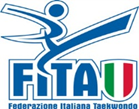 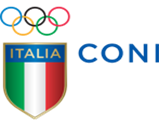                        COMITATO REGIONALE CAMPANIAVia A. Longo ,46/e – Palazzo CONI 80127 NapoliNapoli, 07/03/2023                                                              COMUNICATOALLE SOCIETA’ ISCRITTE AL KIM E LIU SUD 2023 “CRESCERE INSIEME”VARIAZIONE LUOGO ED ORA PESOL’Operazione peso si terrà:GIOVEDI  9 MARZO 2023DALLE ORE 15:00 ALLE ORE 17:00 PRESSO “IL RAGGIO DI SOLE” DI SCAMPIA – VIA ANTONIO LABRIOLA – NAPOLI (di fronte alla scuola ITS GALILEO FERRARIS)Il rimborso spese degli Ufficiali di gara, sarà a carico delle società presenti al peso.Di seguito elenco ed orari per l’operazione peso:La segreteria      ANNA D’ANGELOCENTRO AZZURRO CASORIA15:00ASD JUNIOR TKD CLUBASD CANGUROASD UBI MAIORTEAM FESTATEAM EDEN ASD15:50OLIMPO FUTURAMASQUADRA MEDITERRANEAASD AERODANCEASD ATHLETIC LABDANZA E FITNESSSSD SAE KORYO16:10ASD AVELLINOASD BENTISASD FORTITUDO SPORT CENTERASD NO FEAR MARIO DE SIMONEASD THUNDER KICK VIETRIASD TKD CAPACCIO16:30ASD TKD IRPINOCENTRO TKD BASELICEPST ACADEMYTKD LINE CLUBASD HWARANG KWAN